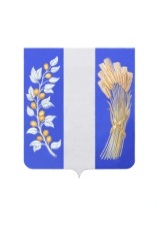 АДМИНИСТРАЦИЯ МУНИЦИПАЛЬНОГО ОБРАЗОВАНИЯ «БИЧУРСКИЙ РАЙОН» РЕСПУБЛИКИ БУРЯТИЯБУРЯАД УЛАСАЙ «БЭШҮҮРЭЙ АЙМАГ» ГЭҺЭН НЮТАГАЙ ЗАСАГАЙ БАЙГУУЛАМЖЫН ЗАХИРГААНРАСПОРЯЖЕНИЕ«11» июля 2022 года                                                                          № 266-рас. БичураО создании рабочей группы по решению вопросов в сфере экономики в условиях введенных санкций     В целях оперативного решения задач на территории муниципального образования «Бичурский район» по преодолению последствий, связанных с применением ограничительных мер, а именно: осуществления закупок товаров, работ, услуг у единственного поставщика (подрядчика, исполнителя) в соответствии с законодательством Российской Федерации в сфере закупок товаров, работ, услуг; сбалансированности расходов консолидированного бюджета с учетом доходной части бюджета муниципального образования «Бичурский район»; внесения в Правительство Республики Бурятия предложений о выделении средств из резервного фонда финансирования непредвиденных расходов на финансирование мероприятий и (или) возмещение затрат, связанных с предотвращением влияния ухудшения экономической ситуации на развитие отраслей экономики в условиях введенных санкций; на предоставление субсидий юридическим лицам, в том числе некоммерческим организациям, не являющимся государственными (муниципальными) учреждениями, на финансовое обеспечение и (или) возмещение затрат, связанных с предотвращением влияния ухудшения экономической ситуации на развитие отраслей экономики в условиях введенных санкций в муниципальном образовании «Бичурский район»; выработки предложений и рекомендаций по обеспечению стабильного функционирования отраслей экономики Бичурского района, приказываю:Создать рабочую группу по решению вопросов в сфере экономики в условиях введенных санкций.Утвердить состав рабочей группы по решению вопросов в сфере экономики в условиях введенных санкций согласно приложению к настоящему распоряжению.2. Настоящее распоряжение вступает в силу с момента его подписания.3. Контроль за исполнением настоящего распоряжения возложить на заместителя руководителя Администрации МО «Бичурский район» РБ по финансово-экономическим вопросам Савельеву М.П.И.о. руководителя                                                                            А.А. МитаповПроект представлен Комитетом экономического развитияисп. Ястребова Н.М. тел.: +79644091932/510Приложение к распоряжению Администрации МО «Бичурский район» РБот «11» июля 2022 № 266-раСОСТАВрабочей группы по решению вопросов в сфере экономики в условиях введенных санкцийСавельева М.П.Гандилян М.В.Члены рабочей группы:--Заместитель руководителя Администрации «Бичурский район» РБ по финансово-экономическим вопросам, руководитель рабочей группыГлавный специалист отдела прогнозирования социально – экономического мониторинга и муниципальных закупок Комитета экономического развития Администрации МО «Бичурский район» РБ, секретарь рабочей группыМитапов А.А.-Заместитель руководителя Администрации МО «Бичурский район» РБ – Председатель Комитета по развитию инфраструктурыПолякова Т.Ф. -Председатель Комитета муниципальной службы и правового обеспечения Администрации МО «Бичурский район» РБСлепнев А.У.-Председатель Совета депутатов МО «Бичурский район»Оленникова В.Н.-Начальник муниципального учреждения Финансовое управление Администрации МО «Бичурский район»Тюрюханов Ю.М.-Директор МБУ ХТО МКУ Администрация МО «Бичурский район»Захарова Л.В.-Начальник муниципального учреждения Управление Культуры МКУ Администрация МО «Бичурский район»Иванов Н.А.-Начальник Муниципального учреждения Районное управление образованием Администрации МО «Бичурский район»Ястребова Н.М.Кондакова А.В.--Начальник отдела прогнозирования социально – экономического мониторинга и муниципальных закупок Комитета экономического развития Администрации МО «Бичурский район» РБНачальник отдела развития агропромышленного комплекса Комитета экономического развития Администрации МО «Бичурский район» РБСлепнева С.А.Титова В.Г.Пантелеева О.П.---Начальник отдела учета и отчетности (централизованная бухгалтерия) – главный бухгалтер Администрации МО «Бичурский район» РБКонсультант по муниципальным закупкам отдела прогнозирования социально – экономического мониторинга и муниципальных закупок Комитета экономического развития Администрации МО «Бичурский район» РБ Консультант сектора развития предпринимательства и потребительского рынка Комитета экономического развития Администрации МО «Бичурский район» РБПо согласованию:Савельев А.И. Федоров О.И.            --Генеральный директор ООО «Бичурский маслозавод», депутат Народного Хурала Республики БурятияГенеральный директор ООО «Благодатное», депутат Народного Хурала Республики БурятияРазуваева Г.И.-Директор ГКУ «Центр занятости населения по Бичурскому районуСлепнев С.В.-Главный специалист-эксперт Управления ФНС России по Республике БурятияКавизина К.М.-Общественный помощник по защите прав предпринимателей по Бичурскому району, индивидуальный предпринимательГалсанов Б.Ю.-Руководитель офиса 8601/153 ПАО «Сбербанк»Костыря Б.И.Сафонова О.Р.   Ткачева Н.С.--  -             Генеральный директор ООО «Бичурское ЖКХ»Менеджер по привлечению займов Микрокредитной   компании Фонд поддержки  малого  предпринимательства Республики  БурятияРегиональный консультант Центра                                                         поддержки предпринимательства                                                         «Мой бизнес»Просвиренникова Т.А.-Заведующая филиалом ГБ МФЦ РБ по Бичурскому районуПетров А.И.      -Директор АУ РБ  «Бичурский лесхоз»Павлов А.А.-Директор АУ РБ  «Буйский лесхоз»Мотовилов С.Г.-Главный лесничий Бичурского лесничестваИванов В.В.-Главный лесничий ОО и ОД Буйское лесничествоПойманов А.Ю.-Начальник Бичурского филиала РГУ Бурятская РСБЖ Григорьев В.А.-Индивидуальный предпринимательКабытов В.В.-Генеральный директор ООО «Бичура лес».